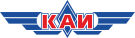 Казанский национальный исследовательский технический университет им. А.Н. Туполева – КАИ (КНИТУ-КАИ)Отдел развития брендаМОНИТОРИНГ СМИ ПО АНТИКОРРУПЦИИ14.01.22Коммерсантъ:
Чебоксарского экс-депутата приговорили за взятки и их легализацию к девяти годам колонииhttps://www.kommersant.ru/doc/515311127.12.21Московский райсуд Чебоксар признал экс-депутата Чебоксарского горсобрания депутатов, бывшего директора Чебоксарского техникума городского строительства и хозяйства Петра Мишина виновным в получении взяток в общей сложности на 14,5 млн руб. (ч. 5 и 6 ст. 290 УК РФ), служебном подлоге (ч. 2 ст. 292 УК РФ), присвоении и растрате (ч. 3 ст. 160 УК РФ) и легализации преступных доходов (ч. 2 ст. 174.1 УК РФ). Он приговорен к девяти годам колонии строгого режима со штрафом 10 млн руб., а также на три года лишен права занимать должности в органах государственной власти и местного самоуправления. Кроме того, суд конфисковал в доход государства 13,495 млн руб., полученных экс-депутатом преступным путем.Как установил суд, осужденный получил в период с 2013 по 2019 год от привлеченных им к выполнению бюджетных контрактов на ремонтно-строительные работы в здании техникума доверенных подрядчиков взятки в общей сложности на 14,5 млн руб. в виде денег, имущества и имущественных услуг.По договоренности с подрядчиками Петр Мишин перечислял им полную стоимость контракта и подписывал акты приема работ, хотя они выполняли далеко не все контрактные работы. Остальную часть контрактных работ за подрядчиков выполняли сотрудники и студенты техникума во время так называемой практики.Экс-депутат легализовал преступные деньги, приобретя на них в 2017 году квартиру в Чебоксарах стоимостью 7,2 млн руб. и оформив ее на близкую родственницу жены.Помимо этого Петр Мишин в 2018–2019 годах в общей сложности на 648 тыс. руб. техникума по туристическим путевкам отдохнул вместе с женой в Словении и Германии и поправил здоровье в чувашском санатории. Он также в 2017–2019 годах на деньги техникума оплатил сотовую связь жены, потратив на это более 60 тыс. руб.Петр Мишин был задержан оперативниками УФСБ по Чувашии в рамках возбужденного СУ СКР по Чувашии уголовного дела 19 декабря 2019 года, уволен с должности директора техникума и лишен депутатства в связи с утратой доверия.Сам осужденный в ходе следствия и суда своей вины не признал.Как пояснил «Ъ» старший помощник прокурора Чувашии по взаимодействию со СМИ Алексей Якушевич, приобретенную Петром Мишиным квартиру в Чебоксарах на преступные доходы Ленинский райсуд Чебоксар по иску прокуратуры конфисковал в доход государства, и это судебное решение сейчас уже вступило в законную силу.Regnum:
Заведующему кафедрой челябинского вуза предъявили обвинение в коррупции https://regnum.ru/news/3472096.html10.01.22В Челябинской области заведующему кафедрой филиала одного из вузов предъявили обвинение в получении взяток от студентов. Об этом сообщает областное управление СКР.Филиал находится в Миассе. По данным следствия, гражданин получил от студентов более 90 тыс. рублей за сдачу экзаменов без фактической проверки знаний.Расследование уголовного дела продолжается. Следователи устанавливают аналогичные преступные эпизоды.Regnum:
Доцент брянского вуза лишился должности за взятку от студентовhttps://regnum.ru/news/3446083.html10.01.22Бывший доцент высшего образовательного учреждения осуждён за получение взятки в Брянске. Педагог за деньги «принял» экзамен у студентов-заочников, сообщили ИА REGNUM 10 января в пресс-службе региональной прокуратуры.Экзамены без проверки знаний преподаватель проводил в 2015 и 2016 годах. Установлено, что он получил от старосты группы студентов заочной формы обучения более 33 тысяч рублей за выставление студентам зачётов и оценок.Приговором суда жителю Брянска назначено четыре года лишения свободы условно с испытательным сроком на три года. На этот срок ему запрещено заниматься профессиональной педагогической деятельностью в государственных бюджетных образовательных учреждениях высшего профессионального образования. Кроме того, бывшему доценту предстоит выплатить штраф в размере 800 тысяч рублей.Приговор ещё не вступил в законную силу.Коммерсантъ:
Преподавателя УралГУФК подозревают в получении взятки от студентаhttps://www.kommersant.ru/doc/515856213.01.22В отношении доцента одной из кафедр Уральского государственного университета физической культуры возбудили уголовное дело. Преподавателя подозревают в получении взятки в крупном размере по п. «в» ч. 5 ст.290 УК РФ, сообщает пресс-служба СК России по Челябинской области.По версии следствия, в течение 2016–2020 годов преподаватель получила взятки на сумму более 185 тыс. руб. от студента за сдачу экзаменов без фактической проверки знаний. Преступление выявили сотрудники ГУ МВД по Челябинской области, которые занимаются оперативным сопровождением дела.Устанавливаются обстоятельства дела, ведется работа по выявлению аналогичных эпизодов. Решается вопрос о предъявлении обвинения.